Supplementary materialQuantification of multiclass antibiotics by UHPLC-MS/MS analysis combined with salt-assisted acetonitrile extraction: Comparative evaluation of dairy and poultry manureSerap Karaca1, Erol Kabil2, Işıl Akmehmet Balcıoğlu1*1Bogazici University, Institute of Environmental Sciences, 34342 Bebek-Istanbul, Turkey2Pendik Veterinary Control and Research Institute, 34890 Pendik-Istanbul, Turkey*Corresponding author. Email: balcioglu@boun.edu.trFigure S1 Ion Chromatograms of mixed antibiotic standards for mobile phase Aqua I and Aqua II (antibiotic concentration=100 µg/L)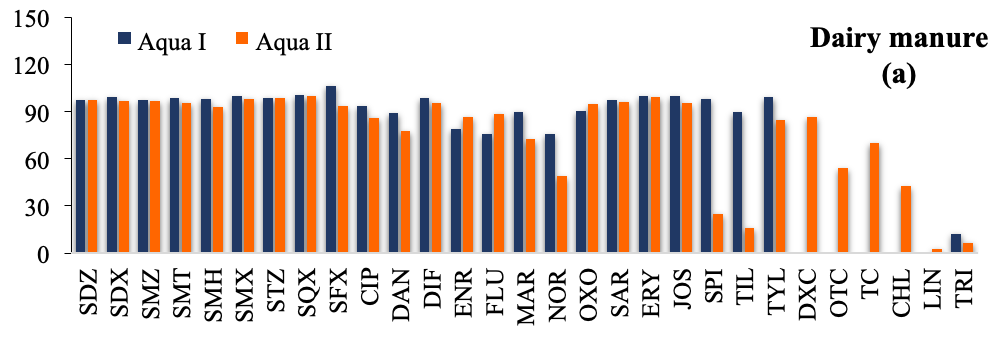 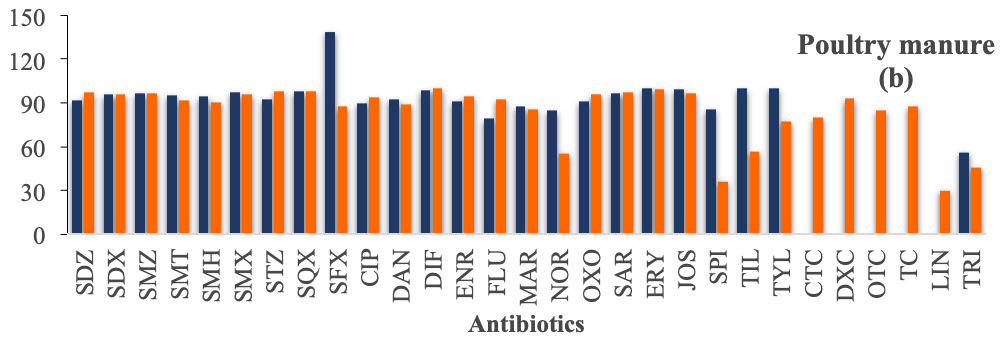 Figure S2 Matrix effect in determination of antibiotics (n=3, 25-100 µg/kg) in dairy manure (a) and poultry manure (b) by using two different mobile phase in LC-MS/MS analysis. The antibiotics with ME>150 are not shown.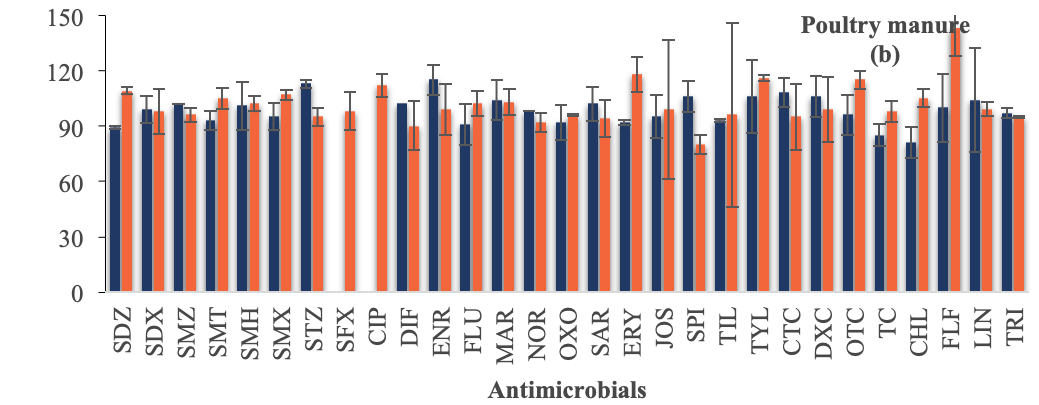 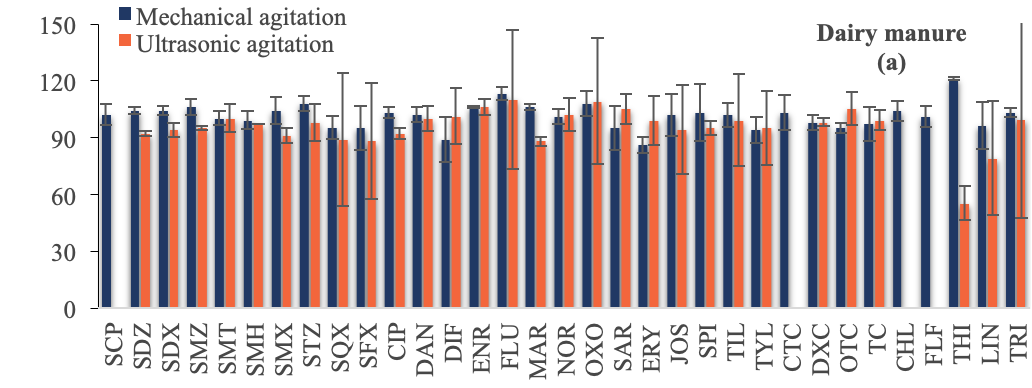 Figure S3 Effect of agitation type on the extraction performance of antibiotics (each 100 µg/kg) in dairy (a) and poultry (b) manure samples (n=3).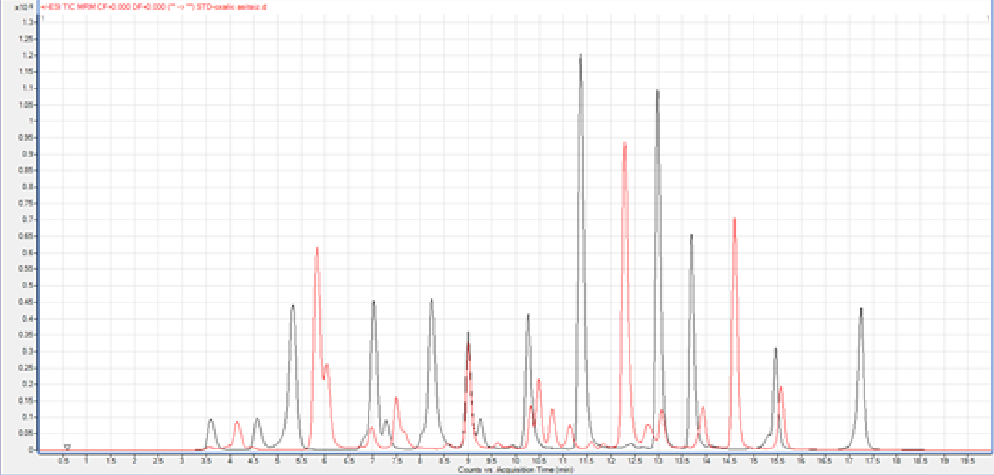 